Дружная семейкаЭкспресс-информация для родителей и педагогов. Май 2014 г.МБДОУ «Детский сад комбинированного вида № 2 «Дружная семейка»,. Курган, ул. Бажова, 1, тел. 44-22-71Тема выпуска: «Умные родители - талантливые дети» 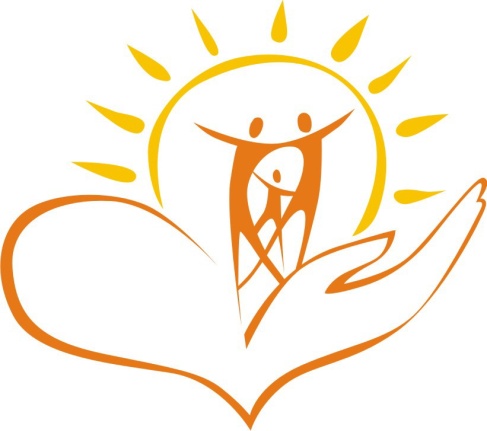                 Как только появляется «семя» способности,                          За ним надо тщательно и терпеливо ухаживать.                        В конце концов, появляется «росток» - талант.                         Его надо развивать и поддерживать до тех пор,                          Пока он не пустит «крепкие корни» в личности.Синити Судзуки                                                                                                          Дети по природе своей необыкновенно талантливы, любознательны и трудолюбивы. Умные и внимательные родители должны не только понимать, что нужно развивать ребенка, а посвящать все свое свободное время воспитанию. Наш детский сад предоставляет возможность всем детям и родителям проявить свой талант и творчество в нужных и полезных делах.КАЛЕЙДОСКОП ПОЛЕЗНЫХ ДЕЛ И СОБЫТИЙ8 мая состоялся 22-ой Рябковский пробег имени Д. М. Карбышева, посвящённый празднованию Дня Победы, в котором приняли участие воспитатели, спортивные родители и их дети.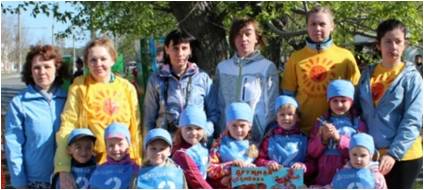 16 мая дети детского сада участвовали в легкоатлетической эстафете «Звездочки Зауралья». Все участники получили заряд бодрости и здоровья!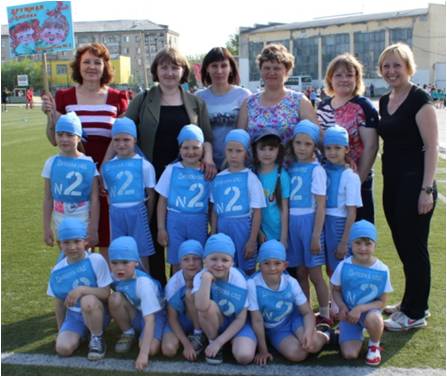 В преддверии праздника Победы, дети старших групп участвовали в акции «Письмо ветерану». Более 50 писем получили ветераны поселков Западный, Энергетики и бульвара Солнечный.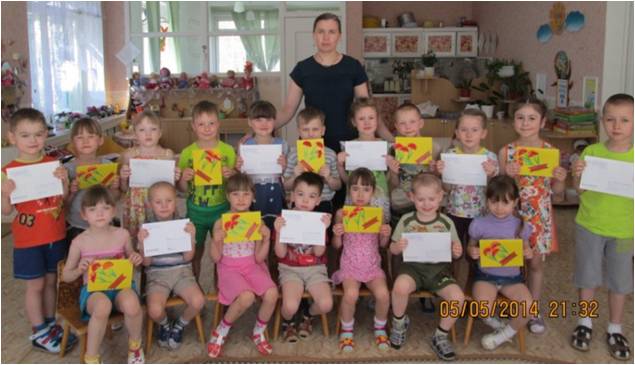 Накануне Всемирного дня семьи состоялось  Общее родительское собрание, посвященное достижениям наших воспитанников. Дети продемонстрировали свои успехи в пении, театральной деятельности, чтении стихов, в творческих выставках. Родители выпускников последний раз встретятся в Школе родителей будущих первоклассников, где познакомятся с рекомендациями педагога-психолога ДОУ и учителя школы № 40. А дети под руководством воспитателей группы № 6, покажут своим родителям, как они готовы к школьной жизни.В конце мая пройдут самые трепетные, волнительные праздники: «Вот и стали мы на год взрослее» для детей раннего возраста и выпускной бал в подготовительной к школе группе.ПОЗДРАВЛЯЕМ С ВСЕМИРНЫМ ДНЕМ СЕМЬИ!Желаем Вам, уважаемые родители, вырастить талантливых, успешных, умных и воспитанных детей.Ответственный за выпуск: Шелементьева Юлия Ильинична